Средство  массовой  информации для  опубликования   муниципальных  правовых  актови  иной  информационной информацииСпециальный   выпуск  №  138«25» июня  2021 годаУчреждено12.11.2007  года20.05.2021 года№21РОССИЙСКАЯ ФЕДЕРАЦИЯИРКУТСКАЯ ОБЛАСТЬМУНИЦИПАЛЬНОЕ ОБРАЗОВАНИЕ«КУЙТУНСКИЙ РАЙОН»КАРЫМСКОЕ МУНИЦИПАЛЬНЕ ОБРАЗОВАНИЕАДМИНИСТРАЦИЯПОСТАНОВЛЕНИЕ«ОБ УТВЕРЖДЕНИИ МУНИЦИПАЛЬНОЙ ДОЛГОСРОЧНОЙЦЕЛЕВОЙ ПРОГРАММЫ «КОМПЛЕКСНЫЕ МЕРЫ ПРОТИВОДЕЙСТВИЯЗЛОУПОТРЕБЛЕНИЮ НАРКОТИКАМИ И ИХ НЕЗАКОННОМУ ОБОРОТУНА ТЕРРИТОРИИ КАРЫМСКОГО МУНИЦИПАЛЬНОГО ОБРАЗОВАНИЯ»НА 2021-2024 ГОДЫ»В соответствии с Федеральным законом от 06.10.2003 года N131-ФЗ "Об общих принципах организации местного самоуправления в Российской Федерации", на основании Федерального закона от 08.01.1998 года N3-ФЗ "О наркотических средствах и психотропных веществах" (ред.  от 26.07.2019 года), в целях координации деятельности по противодействию злоупотреблению наркотиками и их незаконному обороту на территории Карымского муниципального образования, руководствуясь Уставом Карымского муниципального образования, администрация Карымского сельского поселения.ПОСТАНОВЛЯЕТ:1.Утвердить муниципальную программу "Комплексные меры противодействия злоупотреблению наркотиками и их незаконному обороту на территории Карымского муниципального образования " на 2021-2024 годы", согласно Приложению №1.2.Исполнителям и соисполнителям муниципальной программы "Комплексные меры противодействия злоупотреблению наркотиками и их незаконному обороту на территории Карымского муниципального образования " на 2021-2024 годы":2.1.Обеспечить своевременное выполнение программных мероприятий.2.2.Представлять ежеквартальные/ежегодный отчет о реализации программных мероприятий.3.Настоящее Постановление подлежит официальному опубликованию в «Муниципальном вестнике» и на официальном сайте администрации Карымского сельского поселения в информационно-телекоммуникационной сети «Интернет» и вступает в силу с момента его подписания.4.Контроль за выполнением Постановления оставляю за собой.Глава Карымского муниципального образованияО.И.ТихоноваПриложение №1 УТВЕРЖДЕНОПостановлением администрацииКарымского сельского поселенияОт 11.05.2021 №20Муниципальная программа "комплексные меры противодействиязлоупотреблению наркотиками и их незаконному оборотуна территории Карымского муниципального образованияна 2021-2024 годы"Паспортмуниципальной программы "Комплексные меры противодействиязлоупотреблению наркотиками и их незаконному оборотуна территории Карымского муниципального образованияна 2021-2024 годы"Наименование Программы - Муниципальная программа "Комплексные меры противодействия злоупотреблению наркотиками и их незаконному обороту на территории Карымского муниципального на 2021-2024 годы";Основание для разработки Программы -Федеральный закон от 08.01.1998 года N3-ФЗ "О наркотических средствах и психотропных веществах";-Указ Президента Российской федерации №690 от 09.06.2010г «Об утверждении стратегии государственной антинаркотической политики Российской Федерации до 2020 года) (ред. от 28.09.2011года);Муниципальный заказчик Программы - Администрация Карымского сельского поселения;Разработчик Программы - Администрация Карымского сельского поселения;Основная цель Программы - создание условий для ведения здорового образа жизни у детей и молодежи, формирования антинаркотической культуры населения Карымского муниципального образования;Основные задачи Программы - согласованное взаимодействие субъектов антинаркотической работы, основанной на единой антинаркотической политике Карымского муниципального образования;-проведение профилактических мероприятий, основанных на формировании антинаркотической культуры личности;-формирование у населения сельского поселения мотивации к ведению здорового образа жизни;-снижение доступности наркотических средств и психотропных веществ для незаконного потребления;Сроки реализации Программы - 2021-2024 годы;Структура Программы, перечень основных мероприятий        Раздел I. Содержание проблемы и обоснование необходимости ее решения программными методами.Раздел II. Основные цели и задачи, целевые показатели Программы.Раздел III. Система программных мероприятий, ресурсное обеспечение Программы.Раздел IV. Нормативное обеспечение Программы.Раздел V. Механизм реализации Программы.Раздел VI. Организация управления Программой и контроль за ходом ее реализации.Раздел VII. Оценка эффективности от реализации ПрограммыИсполнители Программы - антинаркотическая комиссия Карымского сельского поселения, (далее - АНК);Соисполнители Программы -  МКОУ «Карымская СОШ»;-МКУК «Карымский социально-культурный центр» (далее – Карымский СКЦ);-Оперуполномоченный участковый отдела полиции (далее – участковый);Объемы и источники финансирования Программы – Бюджет Карымского муниципального образования;   Ожидаемые конечные результаты реализации Программы - повысить долю учащихся муниципальных общеобразовательных учреждений, прошедших обучение по образовательным программам профилактической направленности;-увеличить долю несовершеннолетних, участвующих в культурных и спортивных мероприятиях, занимающихся в учреждениях дополнительного образования;-увеличить количество подростков и молодежи, имеющих устойчивое отрицательное отношение к немедицинскому потреблению наркотиков;Контроль за исполнением Программы - общее управление реализацией Программы и оперативный контроль за ходом ее реализации осуществляет АНК Карымского сельского поселения.Соисполнители Программы представляют ежеквартально отчеты о ходе реализации Программы в АНК Карымского сельского поселения. Мониторинг наркоситуации на территории Карымского муниципального образования ведётся АНК в течении года. Результаты мониторинга представляются в администрацию Карымского сельского поселения.Раздел IСодержание проблемы и обоснование необходимости ее решения программными методамиПроблема незаконного оборота и злоупотребления наркотическими средствами и психотропными веществами характеризуется сохраняющейся в настоящее время масштабностью и остротой распространения наркомании в Иркутской области. Несмотря на проводимую антинаркотичекую работу в Карымском муниципальном образовании вопрос о наркоситуации остается весьма актуальным.На наркоситуации в Карымском сельском поселении влияет то, что большая часть наркотических средств растительного происхождения, в особенности дикорастущих конопли, которая произрастает в сельских населенных пунктах на территориях заброшенных и действующих огородов.К числу важнейших факторов, влияющих на приоритетность проблемы борьбы с наркоманией в Карымском муниципальном образовании, относятся:  -формирование новых элементов пропаганды с использованием сети Интернет;-бездуховное, потребительское отношение к жизни, бездумное проведение свободного времени частью молодежи.В сложившихся условиях особое внимание следует уделить не только работе по пресечению незаконного оборота наркотиков, но и формированию установок на ведение здорового образа жизни у детей и молодежи, формирование антинаркотической культуры населения Карымского муниципального образования.Анализ антинаркотической работы, выполняемой в рамках основной деятельности АНК и учреждений Карымского муниципального образования, свидетельствует о создании условий для снижения факторов риска вовлечения молодежи в употребление наркотических средств и их незаконный оборот. Однако существует острая необходимость совершенствования целенаправленной антинаркотической работы, прежде всего в таком ее направлении, как формирование и пропаганда здорового образа жизни среди детей и молодежи. Антинаркотическая политика, проводимая в Российской Федерации и на территории Иркутской области, акцентирует особое внимание на данном направлении.Муниципальная программа "Комплексные меры противодействия злоупотреблению наркотиками и их незаконному обороту на территории Карымского муниципального образования на 2021-2024 годы" призвана способствовать проведению единой стратегии противодействия злоупотреблению наркотическими средствами, психотропными веществами и их незаконному обороту, повышению ответственности исполнителей антинаркотической профилактической работы, направлена на координацию усилий и повышение эффективности антинаркотической работы.Раздел IIОсновные цели и задачи, целевые показатели программыЦель Программы - создание условий для ведения здорового образа жизни у детей и молодежи, формирования антинаркотической культуры населения Карымского муниципального образования.Программный подход необходим для решения следующих задач:-согласованное взаимодействие субъектов антинаркотической работы, основанной на единой антинаркотической политике Карымского муниципального образования;-проведение профилактических мероприятий, направленных на формирование антинаркотической культуры личности и формирования у населения Карымского муниципального образования мотивации к ведению здорового образа жизни; -снижение доступности наркотических средств и психотропных веществ для незаконного потребления.Раздел IIIСистема программных мероприятий, ресурсное обеспечение программыОсновные разделы Программы сформированы с учетом проблем, требующих решения на местном уровне.  Система программных мероприятий Программы с перечнем мероприятий, с разбивкой по годам, источникам и направлениям финансирования, приведена в таблице N1.Таблица №11.Организационно-управленческие мероприятия1.1.Проведение заседаний АНК Карымского сельского поселения – 3 и 4 в квартал ежегодно - Финансирования не требуется;1.2.Проведение «Круглого стола» по профилактике наркомании с привлечением заинтересованных лиц, АНК, СОШ - 3 и 4 ежегодно - Финансирования не требуется;1.3.Выявление и уничтожение дикорастущей конопли на территории Карымского муниципального образования специалистами администрации Карымского сельского поселения 2021-2024годы - Финансирования не требуется.2.Меры по формированию антинаркотической культуры личности2.1.Духовно-нравственное и культурно-эстетическое воспитание;2.1.1.Проведение мероприятий, направленных на сохранение и развитие семейных ценностей - МКОУ «Карымская СОШ» и МКУК Карымский СКЦ 2021-2024 годы – Финансирования не требуется;2.1.2.Формирование у учащихся общеобразовательных учреждений социальных навыков посредством реализации образовательных программ профилактической направленности – МКОУ «Карымская СОШ» 2021-2024 годы – Финансирования не требуется;2.1.3.Проведение мероприятий профилактической направленности в учреждениях культуры и образования - МКУК Карымский СКЦ и МКОУ «Карымская СОШ» 2021-2024 годы - Финансирования не требуется;2.1.4.Информирование учащихся общеобразовательных учреждений о содержании проблемы наркомании, привитие духовно-нравственных ценностей    через проведение информационно-пропагандистской работы антинаркотической направленности - МКУК Карымский СКЦ 2021-2024 годы и МКОУ «Карымская СОШ» 2021-2024 годы – Финансирования не требуется;2.1.5.Проведение лекционной работы по пропаганде знаний в области профилактики наркомании, алкоголизма среди родителей в учебных заведениях - МКОУ «Карымская СОШ» и участковый 2021-2024 годы – Финансирования не требуется;2.1.6.Осуществление информационно-пропагандистской деятельности, направленной на профилактику наркомании и пропаганду здорового образа жизни -(сходы  граждан и  размещение агитационных материалов) - АНК 2021-2024 годы –Финансирования не требуется.2.2.Пропаганда здорового образа жизни;2.2.1.Вовлечение различных социально - демографических групп населения в активные занятия физической культурой и спортом - МКОУ «Карымская СОШ» и МКУК Карымский СКЦ 2021-2024 годы - Финансирования не требуется.2.3.Информационное обеспечение формирования антинаркотической культуры личности2.3.1.Размещение информации на сайте администрации Карымского сельского поселения антинаркотической направленности - администрация Карымского сельского поселения 2021-2024 годы - Финансирования не требуется;2.3.2 Проведение тематических книжных выставок по профилактике наркомании - МКУК Карымский СКЦ 2021-2024 годы - Финансирования не требуется;3.Противодействие злоупотреблению наркотиками и их незаконному обороту3.1.Противодействие злоупотреблению наркотиками и их незаконному обороту в жилом секторе;3.1.1.Привлечение населения к работе по выявлению наркопритонов и точек сбыта наркотиков в населенных пунктах - администрация Карымского сельского поселения и участковый 2021-2024 годы – Финансирования не требуется;3.1.2.Проведение индивидуальной профилактической работы с асоциальными семьями - администрация Карымского сельского поселения и участковый 2021-2024 годы - Финансирования не требуется;3.2.Противодействие злоупотреблению наркотиками и их незаконному обороту в местах досуга;3.2.1.Проведение оперативно-профилактических мероприятий по недопущению распространения и употребления наркотиков в местах массового отдыха - администрация Карымского сельского поселения и участковый 2021-2024 годы - Финансирования не требуется.4.Снижение доступности наркотиков в целях незаконного потребления4.1.Пресечение незаконного культивирования наркосодержащих растений - администрация Карымского сельского поселения и участковый 2021-2024 годы (3 и 4 квартал ежегодно) - Финансирования не требуется;4.2.Уничтожение очагов произрастания наркосодержащих растений (дикорастущая конопля) - администрация Карымского сельского поселения и участковый 2021-2024 годы (3 и 4 квартал ежегодно) – Финансирование требуется;4.3.Информирование жителей Карымского муниципального образования о действующем законодательстве, запрещающем незаконные операции с наркотическими средствами, психотропными и сильнодействующими веществами, об ответственности за незаконные посевы наркосодержащих растений на информационных стендах - администрация Карымского сельского поселения (апрель - август ежегодно) - Финансирования не требуется.Раздел IVНормативное обеспечение программыПринятие муниципальных правовых актов для достижения основной цели реализации Программы не требуется.Раздел VМеханизм реализации программы, организация управления программой и контроль за ходом ее реализацииИсполнители Программы:-обеспечивают своевременную реализацию программных мероприятий, несут ответственность за их качественное исполнение;-привлекают к реализации мероприятий Программы соисполнителей в установленном порядке;-представляют отчеты о ходе реализации Программы ежеквартально до 1 числа следующего за отчетным кварталом месяца.Итоговый отчет о реализации Программы составляет секретарь антинаркотической комиссии Карымского сельского поселения.Общее управление реализацией Программы и оперативный контроль за ходом ее реализации осуществляет АНК Карымского сельского поселения, которая:-координирует деятельность исполнителей и соисполнителей Программы;-организует ежеквартально сбор от исполнителей Программы отчетных материалов, их обобщение и подготовку информации о ходе реализации мероприятий Программы;-готовит ежегодный отчет в администрацию Карымского сельского поселения о ходе выполнения программных мероприятий до 25 декабря каждого года;-ежегодно вносит уточнения в Программу.Раздел VIОценка эффективности от реализации программыПрограмма носит ярко выраженную социальную направленность, имеет общественную и проблемно-ориентированную направленность. Результаты реализации мероприятий Программы будут оказывать влияние на различные стороны жизни общества. Реализация Программы будет способствовать, прежде всего, совершенствованию системы оценки объективных и субъективных факторов распространения злоупотребления наркотиками в Карымском муниципальном образовании, а также определению эффективных форм профилактики наркомании. В целом реализация Программы позволит:-не допустить роста заболеваемости синдромом зависимости от наркотических веществ, что будет свидетельствовать о позитивном изменении ситуации, связанной с распространением незаконного потребления наркотиков в Карымском муниципальном образовании;-увеличить количество учащихся муниципальных общеобразовательных учреждений, прошедших обучение по образовательным программам профилактической направленности, что обеспечит формирование позитивных моральных и нравственных ценностей, определяющих отрицательное отношение к потреблению наркотических средств, выбор здорового образа жизни подростками и молодежью;-повысить престиж занятий спортом и увеличить число несовершеннолетних в таких занятиях;11.05.2021 года№21РОССИЙСКАЯ ФЕДЕРАЦИЯИРКУТСКАЯ ОБЛАСТЬМУНИЦИПАЛЬНОЕ ОБРАЗОВАНИЕ«КУЙТУНСКИЙ РАЙОН»КАРЫМСКОЕ МУНИЦИПАЛЬНЕ ОБРАЗОВАНИЕАДМИНИСТРАЦИЯПОСТАНОВЛЕНИЕОБ ОБЕСПЕЧЕНИИ ПЕРВИЧНЫХ МЕР ПОЖАРНОЙ БЕЗОПАСНОСТИ В ГРАНИЦАХ КАРЫМСКОГО МУНИЦИПАЛЬНОГО ОБРАЗОВАНИЯВ соответствии с федеральными законами от 06.10.2003 № 131-ФЗ «Об общих принципах организации местного самоуправления в Российской федерации», от 21.12.1994 № 69-ФЗ «О пожарной безопасности», в целях повышения противопожарной устойчивости населенных пунктов и объектов экономики на территории Карымского сельского поселения, Уставом Карымского муниципального образованияПОСТАНОВЛЯЮ:1.В целях обеспечении первичных мер пожарной безопасности в границах Карымского муниципального образования следует руководствоваться Положением об обеспечении первичных мер пожарной безопасности в границах поселения. 2.В смете расходов на 2021 год предусмотреть выделение необходимых финансовых средств на обеспечение первичных мер пожарной безопасности на территории поселения.3.Установить что действие настоящего постановления распространяется на правоотношения возникшие с 2021 года. 4.Контроль за исполнением настоящего постановления оставляю за собой.Глава Карымского муниципального образованияО.И.ТихоноваУтверждено постановлениемглавы Карымскогомуниципального образованияот «11» мая 2021 года № 21ПоложениеОб обеспечении первичных мер пожарной безопасности в границах Карымского муниципального образования.1.Общие положения1.1.Настоящее Положение определяет общие требования по обеспечению первичных мер пожарной безопасности в границах населенных пунктов Карымского муниципального образования.1.2.Органы местного самоуправления в пределах своей компетенции обеспечивают первичные меры пожарной безопасности на подведомственных территориях, с привлечением населения к их проведению.2.Основные задачи органов местного самоуправленияпо обеспечению первичных мер пожарной безопасности2.1.Реализация мер пожарной безопасности в подведомственных организациях и на подведомственной территории (проведение месячников пожарной безопасности в наиболее пожароопасные периоды года, проведение опашек населенных пунктов, обеспечение проездов к населенным пунктам и водоисточникам, обеспечение населенных пунктов наружным водоснабжением и т.д.).2.2.Оказание необходимой помощи пожарной охране при выполнении возложенных на нее задач.2.3.Создание условий для привлечения населения к работам по предупреждению и тушению пожаров.2.3.Организация проведения противопожарной пропаганды и обучение населения мерам пожарной безопасности на подведомственной территории и порядке обучения населения мерам пожарной безопасности.2.4.Принятие в собственность имущества пожарной охраны при отказе предприятий расположенных на подведомственной территории от его содержания и использование указанного имущества по его прямому назначению.2.5.Создание необходимых условий для успешной деятельности добровольной пожарной охраны.3.Функции органов местного самоуправленияпо обеспечению первичных мер пожарной безопасности3.1.Муниципальное правовое регулирование вопросов организационно-правового, финансового, материально-технического обеспечения в области пожарной безопасности.3.2.Разработка и осуществление мероприятий по обеспечению пожарной безопасности муниципальных образований и объектов муниципальной собственности, включение мероприятий по обеспечению пожарной безопасности в планы и программы развития территории (в том числе организация и осуществление мер по защите от пожаров лесных массивов и торфяников, создание условий и проведение мероприятий по тушению лесных и торфяных пожаров, обеспечение надлежащего состояния источников противопожарного водоснабжения, организация работ по содержанию в исправном состоянии средств обеспечения пожарной безопасности жилых и общественных зданий, находящихся в муниципальной собственности, обеспечение пожарной безопасности жилого муниципального фонда и нежилых помещений).3.3.Разработка, утверждение и исполнение соответствующих бюджетов в части расходов на пожарную безопасность (в том числе, на содержание добровольной пожарной охраны, закупку пожарно-технической продукции, разработку и организацию выполнения целевых программ и др.).3.4.Установление порядка привлечения сил и средств для тушения пожаров и проведения аварийно-спасательных работ на территории сельского поселения.3.5.Осуществление контроля за состоянием пожарной безопасности на подведомственной территории, установление особого противопожарного режима на территории сельского поселения, установление на время его действия дополнительных требований пожарной безопасности.3.6.Осуществление контроля за градостроительной деятельностью, соблюдением требований пожарной безопасности при планировке и застройке территорий поселения.3.7.Муниципальное дорожное строительство, содержание дорог местного значения в границах поселения и обеспечение беспрепятственного проезда пожарной техники к месту пожара.3.8.Телефонизация поселений.3.9.Организация обучения населения мерам пожарной безопасности и пропаганда в области пожарной безопасности, содействие распространению пожарно-технических знаний.3.10.Определение порядка и осуществление информирования населения о принятых органами местного самоуправления решениях по обеспечению пожарной безопасности.3.11.Осуществление социального и экономического стимулирования обеспечения пожарной безопасности, в том числе участия населения в борьбе с пожарами.3.12.Организация тушения пожаров в границах поселения, а также организаций, находящихся в муниципальной собственности, в том числе разработка и утверждение планов привлечения сил и средств для тушения пожаров.3.13.Организация взаимодействия с граничащими муниципальными образованиями по привлечению сил и средств для тушения пожаров на территории поселения.3.14.Организация муниципального контроля за соответствием жилых зданий, находящихся в муниципальной собственности, требованиям пожарной безопасности.11.05.2021 года№22РОССИЙСКАЯ ФЕДЕРАЦИЯИРКУТСКАЯ ОБЛАСТЬМУНИЦИПАЛЬНОЕ ОБРАЗОВАНИЕ«КУЙТУНСКИЙ РАЙОН»КАРЫМСКОЕ МУНИЦИПАЛЬНЕ ОБРАЗОВАНИЕАДМИНИСТРАЦИЯПОСТАНОВЛЕНИЕВ соответствии с Федеральными законами от 21.12.1994 года № 69-ФЗ «О пожарной безопасности», от 06.10.2003 года № 131 -ФЗ «Об общих принципах организации местного самоуправления в Российской Федерации», Уставом Карымского муниципального образованияПОСТАНОВЛЯЮ:1.При обнаружении очагов возгорания, получении сообщения о пожаре немедленно проинформировать ПЧ государственной противопожарной службы, единую диспетчерскую службу Куйтунского района.2.Организацию тушения и локализации пожара, спасение людей и имущества до прибытия подразделений Государственной пожарной службы возложить на администрацию Карымского муниципального образования.3.Граждане обязаны:-соблюдать требования пожарной безопасности;-иметь в помещениях и строениях, находящихся в их собственности (пользовании), первичные средства тушения пожаров и противопожарный инвентарь в соответствии с правилами пожарной безопасности и перечнями, утвержденными постановлением администрации Карымского муниципального образования;-при обнаружении пожаров немедленно уведомлять о них пожарную охрану Карымского муниципального образования и пожарную охрану Куйтунского района;-до прибытия пожарной охраны принимать посильные меры по спасению людей, имущества и тушению пожаров;-оказывать содействие пожарной охране при тушении пожаров;-выполнять предписания, постановления и иные законные требования должностных лиц государственного пожарного надзора;-предоставлять в порядке, установленном законодательством Российской Федерации, возможность должностным лицам государственного пожарного надзора проводить обследования и проверки принадлежащих им производственных, хозяйственных, жилых и иных помещений и строений в целях контроля за соблюдением требований пожарной безопасности и пресечения их нарушений.4.Администрация Карымского муниципального образования принимает все возможные меры к спасению людей из очага возгорания, а затем:-определяет наличие и характер угрозы людям находящихся вне очага возгорания, их местонахождение, пути, способы и средства спасения,-определяет место и площадь горения, а также пути распространения огня;-принимает меры к спасению имущества с использованием способов и технических средств, обеспечивающих наибольшую безопасность,-принимает меры по предотвращению паники;-принимает меры по предотвращению распространения огня на соседние строения, здания.5.Настоящее постановление вступает в силу после его официального опубликования на сайте Карымского муниципального образования.Глава Карымского муниципального образованияО.И.Тихонова11.05.2021 года№23РОССИЙСКАЯ ФЕДЕРАЦИЯИРКУТСКАЯ ОБЛАСТЬМУНИЦИПАЛЬНОЕ ОБРАЗОВАНИЕ«КУЙТУНСКИЙ РАЙОН»КАРЫМСКОЕ МУНИЦИПАЛЬНЕ ОБРАЗОВАНИЕАДМИНИСТРАЦИЯПОСТАНОВЛЕНИЕО ВКЛЮЧЕНИИ МЕРОПРИЯТИЙПО ОБЕСПЕЧЕНИЮ ПОЖАРНОЙБЕЗОПАСНОСТИ В ПЛАНЫ, СХЕМЫИ ПРОГРАММЫ РАЗВИТИЯ ТЕРРИТОРИИКАРЫМСКОГО МУНИЦИПАЛЬНОГО ОБРАЗОВАНИЯВ соответствии с федеральными законами от 06.10.2003 № 131-ФЗ «Об общих принципах организации местного самоуправления в Российской Федерации», в целях усиления противопожарной защиты объектов и населенных пунктов Карымского муниципального образования и во исполнение Федерального закона от 21 декабря 1994 года № 69-ФЗ «О пожарной безопасности».ПОСТАНОВЛЯЮ:1.Включать ниже перечисленные мероприятия по обеспечению пожарной безопасности в планы, схемы и программы развития территории Карымского сельского поселения.2.Настоящее постановление вступает в силу с момента подписания. 3.Контроль за исполнением данного постановления оставляю за собой.4.Настоящее постановление опубликовать и разместить на официальном сайте Карымского сельского поселения.Глава Карымского муниципального образованияО.И.ТихоноваПриложение 1к постановлению администрацииКарымского сельского поселенияот 11.05.2021 года № 23Мероприятияпо обеспечению пожарной безопасности по Карымского муниципальному образованию11.05.2021 года№24РОССИЙСКАЯ ФЕДЕРАЦИЯИРКУТСКАЯ ОБЛАСТЬМУНИЦИПАЛЬНОЕ ОБРАЗОВАНИЕ«КУЙТУНСКИЙ РАЙОН»КАРЫМСКОЕ МУНИЦИПАЛЬНЕ ОБРАЗОВАНИЕАДМИНИСТРАЦИЯПОСТАНОВЛЕНИЕОБ УТВЕРЖДЕНИИ ПОЛОЖЕНИЯОБ ОРГАНИЗАЦИИ И ПРИНЯТИИ МЕРПО ОПОВЕЩЕНИЮ НАСЕЛЕНИЯ ИПОДРАЗДЕЛЕНИЙ ГОСУДАРСТВЕННОЙПРОТИВОПОЖАРНОЙ СЛУЖБЫ О ПОЖАРЕВ соответствии со статьей 19 Федерального закона от 21 декабря 1994 года № 69-ФЗ "О пожарной безопасности", пунктом 9 части. 1 статьи 14 Федерального закона от 6 октября 2003 года № 131-ФЗ "Об общих принципах организации местного самоуправления в Российской Федерации", Федеральным законом от 22 июля 2008 года № 123-ФЗ «Технический регламент о требованиях пожарной безопасности», Постановлением Правительства РФ от 25 апреля 2012 г. № 390 “О противопожарном режиме в целях организации и принятия мер по оповещению населения и подразделений Государственной противопожарной службы о пожареПОСТАНОВЛЯЮ:1.Оповещение работников администрации Карымского сельского поселения, оперативного дежурного Государственной противопожарной службы о пожарах производить через городскую телефонную сеть или мобильную связь.2.Оповещение населения на территории Карымского сельского поселения о пожарах осуществлять через городскую телефонную сеть или мобильную связь.3.Утвердить прилагаемое Положение об организации и принятии мер по оповещению населения и подразделений Государственной противопожарной службы о пожаре.4.Опубликовать постановление на официальном сайте Администрации Карымского сельского поселения.Глава Карымского муниципального образованияО.И.ТихоноваУтвержденоПостановлением АдминистрацииКарымского сельского поселенияот 11.05.2021 № 24ПОЛОЖЕНИЕоб организации и принятии мер по оповещению населения и подразделений Государственной противопожарной службы о пожаре.1.Общие положения1.1.Настоящее Положение разработано в соответствии с Федеральным законом от 21 декабря 1994 года № 69-ФЗ «О пожарной безопасности», пунктом 9 части. 1 статьи 14 Федерального закона от 6 октября 2003 года № 131-ФЗ "Об общих принципах организации местного самоуправления в Российской Федерации", Федеральным законом от 22 июля 2008 года № 123-ФЗ «Технический регламент о требованиях пожарной безопасности», Постановлением Правительства РФ от 25 апреля 2012 г. № 390“О противопожарном режиме.1.2.Настоящее Положение определяет состав, задачи и механизм реализации мероприятий по оповещению населения Карымского сельского поселения и подразделений Государственной противопожарной службы при возникновении пожара, а также порядок создания и поддержания в постоянной готовности к задействованию системы оповещения и информирования населения Карымского сельского поселения и подразделений Государственной противопожарной службы при возникновении пожара (далее - система оповещения).1.3.Система оповещения является частью системы гражданской обороны Карымского сельского поселения и представляет собой организационно-техническое объединение сил и специальных технических средств оповещения, сетей вещания, каналов сети связи общего пользования и ведомственных сетей связи.1.4.Система оповещения Карымского сельского поселения включает в себя местные и объектовые (организаций) системы оповещения.Местные системы оповещения - организационно-техническое объединение сил и специальных технических средств оповещения, сетей вещания, каналов сети связи общего пользования и ведомственных сетей связи, предназначенное для оповещения и информирования должностных лиц администрации поселения, лиц ответственных за обеспечение первичных мер пожарной безопасности, населения Карымского сельского поселения и подразделений Государственной противопожарной службы о возникновении или возможности возникновения пожара на территории Карымского сельского поселения, о порядке действий населения в конкретных условиях обстановки.Использование местных систем оповещения обеспечивается администрацией Карымского сельского поселения.Объектовые системы оповещения - совокупность специальных технических средств оповещения и ведомственных сетей связи, предназначенная для оповещения и информирования должностных лиц администрации Карымского сельского поселения, ответственных за обеспечение первичных мер пожарной безопасности на территории Карымского сельского поселения, населения Карымского сельского поселения и подразделений Государственной противопожарной службы о возникновении или возможности возникновения пожара на территории объектов, работников этих объектов, о порядке действий работников в конкретных условиях обстановки.Использование объектовых систем оповещения обеспечивается органами, осуществляющими управление гражданской обороной, предупреждением и ликвидацией чрезвычайных ситуаций на территории соответствующих объектов.Отдельные технические средства могут одновременно использоваться в различных системах оповещения2.Основные задачи систем оповещения2.1.Основной задачей местных систем оповещения является обеспечение доведения сигналов (распоряжений) и информации оповещения о возникновении или возможности возникновения пожара на территории Карымского сельского поселения до:-оперативных дежурных подразделений Государственной противопожарной службы;-Главы Карымского сельского поселения и должностных лиц администрации Карымского сельского поселения, ответственных за обеспечение первичных мер пожарной безопасности на территории Карымского сельского поселения;-населения Карымского сельского поселения;-оперативных дежурных служб (диспетчеров) потенциально опасных объектов и других объектов экономики.2.2.Основной задачей объектовой системы оповещения является доведение сигналов и информации оповещения до:-руководителей и персонала объекта;-объектовых сил и служб, на которые возложена организация и выполнение задач по обеспечению пожарной безопасности.3.Задействование систем оповещения3.1.Решение на задействование системы оповещения принимает Глава Карымского сельского поселения или лицо, его заменяющее.3.2.Передача сигналов (распоряжений) и информации оповещения может осуществляться как в автоматизированном, так и неавтоматизированном режиме. Основной режим - неавтоматизированный.В автоматизированном режиме передача сигналов (распоряжений) и информации оповещения осуществляется с использованием специальных технических средств оповещения.В неавтоматизированном режиме передача сигналов (распоряжений) и информации оповещения осуществляется с использованием средств и каналов связи общегосударственной сети связи и ведомственных сетей связи, сотовой связи, а также сетей вещания.3.3.Основной способ оповещения и информирования населения Карымского сельского поселения - передача речевых сообщений по телефонным проводным и мобильным сетям связи, подача сигналов с использованием колоколов громкого боя (нанесение частых ударов по отрезку рельса, металлического баллона и т.п.)3.4.Информация оповещения передается населению Карымского сельского поселения при возникновении или возможности возникновения пожара в виде стандартных, предварительно подготовленных сообщений одновременно с использованием колоколов громкого боя (нанесение частых ударов по отрезку рельса, металлического баллона и т.п.).3.5.Порядок задействования системы оповещения, состав привлекаемых для оповещения и информирования сил и средств, ответственные за выполнение мероприятий должностные лица определяются постановлением Главы Карымского сельского поселения.4.Создание и поддержание в готовности систем оповещения4.1.Системы оповещения создаются заблаговременно.Местная система оповещения создается и поддерживается в постоянной готовности к задействованию под руководством Главы Карымского сельского поселения по согласованию с органами, осуществляющими управление гражданской обороной, предупреждением и ликвидацией чрезвычайных ситуаций на территории Куйтунского муниципального района.Объектовые системы оповещения создаются и поддерживаются в постоянной готовности к задействованию под руководством соответствующего руководителя объекта.4.2.Местные и объектовые системы оповещения являются составной частью территориальной системы оповещения Куйтунского района и Иркутской области и должны организационно, технически и программно сопрягаться с ней.4.3.В целях поддержания в готовности систем оповещения проводятся периодические проверки их работоспособности и организуется эксплуатационно-техническое обслуживание.4.4.Администрация Карымского сельского поселения, планирует и проводит проверки систем оповещения своего и подчиненных уровней управления на основании утвержденных планов проверок.5.Руководство организацией оповещения5.1.Общее руководство организацией оповещения обеспечивается Главой Карымского сельского поселения.11.05.2021 года№25РОССИЙСКАЯ ФЕДЕРАЦИЯИРКУТСКАЯ ОБЛАСТЬМУНИЦИПАЛЬНОЕ ОБРАЗОВАНИЕ«КУЙТУНСКИЙ РАЙОН»КАРЫМСКОЕ МУНИЦИПАЛЬНЕ ОБРАЗОВАНИЕАДМИНИСТРАЦИЯПОСТАНОВЛЕНИЕ«О ДЕЯТЕЛЬНОСТИ ДОБРОВОЛЬНОЙПОЖАРНОЙ ОХРАНЫКАРЫМСКОГО МУНИЦИПАЛЬНОГО ОБРАЗОВАНИЯ»В соответствии с Федеральным законом от 21.12.1994 № 69-ФЗ «О пожарной безопасности», в целях организации деятельности добровольной пожарной охраны на территории Карымскго муниципального образования, Федеральным законом от 6 октября 2003 г. № 131-ФЗ «Об общих принципах организации местного самоуправления в Российской Федерации», Уставом Карымского муниципального образования.ПОСТАНОВЛЯЮ:1.Создать добровольную пожарную охрану, принимающее непосредственное участие в тушении пожаров и имеющее на вооружении средства пожаротушения.2.Утвердить положение о деятельности добровольной пожарной охраны (приложение № 1).3.Утвердить состав добровольной пожарной охраны (приложение № 2).4.Назначить начальником добровольной пожарной охраны Карымского муниципального образования главу Карымского сельского поселения Тихонову Ольгу Ивановну.5.Предусмотреть финансирование добровольной пожарной охраны за счёт средств бюджета муниципального образования в пределах, утвержденной сметы расходов на 2021 год.6.Контроль за исполнением настоящего постановления оставляю за собой.Глава Карымского муниципального образованияО.И.ТихоноваПриложение № 1к постановлению администрацииКарымского сельского поселенияот 11.05.2021 г. № 25Положение о деятельности добровольной пожарной охраныКарымского муниципального образования.ПОЛОЖЕНИЕо деятельности добровольной пожарной охраны в границах сельского поселения Карымского муниципального образования1.Общие положения1.1.Настоящее Положение определяет общие требования к организации деятельности добровольной пожарной охраны городского (сельского) поселения Карымского муниципального образования (далее – поселение) и регламентирует создание подразделений добровольной пожарной охраны (далее – ДПО), независимо от наличия подразделений Государственной противопожарной службы (далее – ГПС) или ведомственной пожарной охраны.1.2.В своей деятельности подразделения ДПО руководствуются Конституцией Российской Федерации, федеральными законами, указами Президента Российской Федерации, законами и иными нормативными правовыми актами органов государственной власти области, органов местного самоуправления и настоящим Положением.1.3.Привлечение подразделений ДПО к тушению пожаров осуществляется на основании утвержденных планов привлечения сил и средств в порядке, предусмотренном действующим законодательством. 2.Организация деятельности ДПО2.1.Подразделение организует деятельность в соответствии с действующим законодательством и настоящим Положением, согласованным с Федеральной противопожарной службой (далее ФПС). 2.2.Подразделения (дружины, команды) ДПО по охране поселения создаются в населенных пунктах, в которых отсутствуют другие виды пожарной охраны, а время прибытия подразделений муниципальной пожарной охраны превышает 10 мин.2.3.Подразделения ДПО создаются в виде дружин и команд, которые могут быть муниципальными или объектовыми и входят в систему обеспечения пожарной безопасности соответствующего муниципального района.Дружина осуществляет деятельность без использования пожарных машин.Команда осуществляет деятельность с использованием пожарных машин.2.4.Команды могут подразделяться на разряды:первый – с круглосуточным дежурством добровольных пожарных в составе дежурного караула (боевого расчета) в специальном здании (помещении);второй – с круглосуточным дежурством только водителей пожарных машин и нахождением остальных добровольных пожарных из состава дежурного караула (боевого расчета) по месту работы (учебы) или месту жительства;третий – с нахождением всех добровольных пожарных из состава дежурного караула (боевого расчета) по месту работы (учебы) или месту жительства.2.5.Подразделения ДПО создаются, реорганизуются и ликвидируются по решению главы (администрации) поселения.2.6.Глава (администрации) поселения в течение 10 дней информирует подразделение ФПС, в районе выезда которого находится соответствующий поселение о создании, реорганизации и ликвидации подразделения ДПО.2.7.Количество подразделений ДПО и их структура устанавливается главой (администрации) поселения по согласованию с начальником подразделения ФПС.2.8.Начальник подразделения ДПО назначается главой (администрации) поселения по согласованию с руководителем подразделения ФПС.3.Основные задачи3.1.На подразделения ДПО возлагаются следующие основные задачи:участие в предупреждении пожаров;участие в тушении пожаров.3.2.В соответствии с возложенными задачами подразделения ДПО осуществляют следующие основные функции:контролируют соблюдение требований пожарной безопасности в населенных пунктах (организациях);принимают участие в обучении детей дошкольного и школьного возраста, учащихся образовательных учреждений, работоспособного населения и пенсионеров мерам пожарной безопасности, а также в осуществлении их подготовки к действиям при возникновении пожара;проводят противопожарную пропаганду;принимают участие в службе пожарной охраны.4.Порядок создания подразделений ДПО и регистрации добровольных пожарных4.1.Подразделения ДПО комплектуются добровольными пожарными.4.2.В добровольные пожарные принимаются на добровольной основе в индивидуальном порядке граждане, способные по своим деловым и моральным качествам, а также по состоянию здоровья исполнять обязанности, связанные с предупреждением и (или) тушением пожаров.4.3.Отбор граждан в добровольные пожарные подразделения ДПО поселения осуществляется главой (администрации) поселения.4.4.Для участия в отборе граждане подают письменное заявление на имя главы (администрации) поселения.4.5.По результатам отбора в течение 30 дней со дня подачи заявления орган местного самоуправления принимает решение о принятии гражданина в добровольные пожарные или об отказе гражданину в приеме в добровольные пожарные. Граждане, принятые в добровольные пожарные, регистрируются в Реестре добровольных пожарных подразделения ДПО поселения (приложение).4.6.Порядок ведения и хранения Реестра, а также передачи содержащихся в нем сведений в подразделение ФПС устанавливает глава (администрации) поселения по согласованию с руководителем подразделения ФПС.4.7.Администрация поселения организует первоначальную подготовку добровольных пожарных. Первоначальная подготовка добровольных пожарных осуществляется на безвозмездной основе, на базе подразделения ФПС.4.8.Основанием для исключения гражданина из числа добровольных пожарных является:личное заявление;несоответствие квалификационным требованиям, установленным для добровольных пожарных;состояние здоровья, не позволяющее работать в пожарной охране;систематическое невыполнение установленных требований, а также самоустранение от участия в деятельности подразделения пожарной охраны;совершение действий, несовместимых с пребыванием в ДПО.4.9.Добровольным пожарным предоставляется право:участвовать в деятельности по обеспечению пожарной безопасности на территории поселения;проверять противопожарное состояние объектов или их отдельных участков на соответствующей территории поселения;нести службу (дежурство) в подразделениях ФПС;проникать в места распространения (возможного распространения) пожаров и их опасных проявлений.4.10.На добровольных пожарных возлагаются обязанности:обладать необходимыми пожарно-техническими знаниями в объеме, предусмотренном программой первоначальной подготовки добровольных пожарных;соблюдать меры пожарной безопасности;выполнять требования, предъявляемые к добровольным пожарным;участвовать в деятельности пожарной охраны;осуществлять дежурство в подразделениях пожарной охраны в соответствии с графиком, утвержденным главной (администрации) поселения по согласованию с руководителем подразделения ФПС;соблюдать установленный порядок несения службы в подразделениях пожарной охраны, дисциплину и правила охраны труда;бережно относиться к имуществу пожарной охраны, содержать в исправном состоянии пожарно-техническое вооружение и оборудование.4.11.По согласованию с начальником подразделения ФПС организуется и осуществляется последующая подготовка добровольных пожарных с привлечением специалистов подразделения ФПС.Подготовка осуществляется в подразделении ДПО, а также может проводиться на ежегодных учебных сборах в подразделениях ФПС.4.12.Программа последующей подготовки добровольных пожарных разрабатывается начальником подразделения ДПО и утверждается начальником подразделения ФПС.4.13.Для организации дежурства команды делятся не менее чем на четыре дежурных караула в населенных пунктах и по числу рабочих смен в организациях.4.14.Дежурные караулы команд возглавляются начальниками из числа наиболее подготовленных добровольных пожарных.4.15.Порядок несения службы в дружинах определяется ее начальником по согласованию с начальником подразделения ФПС, исходя из обеспечения реализации в полном объеме поставленных задач.4.16.Для своевременного реагирования на пожары начальником подразделения ДПО по согласованию с руководителем подразделения ФПС определяется порядок сбора добровольных пожарных и способ их доставки к месту пожара.4.17.Подразделения ДПО в обязательном порядке привлекаются к проведению пожарно-тактических учений (занятий).4.18.Учет фактического времени несения службы (дежурства) добровольными пожарными в подразделениях пожарной охраны, а также проведения мероприятий по предупреждению пожаров осуществляется начальником подразделения ДПО.4.19.Администрацией поселения в соответствии с действующим законодательством Российской Федерации подразделению ДПО могут представляться в безвозмездное пользование здания (помещения), необходимые для осуществления их деятельности.4.20.Добровольные пожарные, принимающие непосредственное участие в тушении пожаров, обеспечиваются специальной одеждой и снаряжением.4.21.По согласованию с ФПС могут устанавливать единые образцы удостоверений и форму одежды для добровольных пожарных.Приложение № 2к постановлению администрацииКарымского сельского поселенияот 11. 05.2021 г. № 25РЕЕСТРдобровольной пожарной дружинымуниципального образования Карымское сельское поселениеNп/пНаименованиемероприятий Исполнитель Ед.измерения Объем финансовых средств из бюджета Карымского сельского поселения и ожидаемые конечные результаты Объем финансовых средств из бюджета Карымского сельского поселения и ожидаемые конечные результаты Объем финансовых средств из бюджета Карымского сельского поселения и ожидаемые конечные результаты Объем финансовых средств из бюджета Карымского сельского поселения и ожидаемые конечные результаты Объем финансовых средств из бюджета Карымского сельского поселения и ожидаемые конечные результатыNп/пНаименованиемероприятий Исполнитель Ед.измерениявсего2021г2022г2023г202412Уничтожение (скашивание) дикорастущей наркосодержащей растительности (конопли)Публикации в газете «Муниципальный вестник», размещение на официальном сайте администрации Карымского сельского поселенияадминистрация Карымского сельского поселенияадминистрация Карымского сельского поселениятыс. руб.тыс. руб.  12,00,03,00,03,00,0   3,00,03,00,03Проведение бесед с собственниками и пользователями земельных участков, применение административной практикиадминистрация Карымскогосельского поселениятыс. руб.0,00,00,00,00,0№п\пНаименование мероприятийСрок исполненияИсполнитель1234Нормативное правовое обеспечение мер пожарной безопасности на территории поселенияНормативное правовое обеспечение мер пожарной безопасности на территории поселенияНормативное правовое обеспечение мер пожарной безопасности на территории поселенияНормативное правовое обеспечение мер пожарной безопасности на территории поселения1Разработать и принять правовые акты Администрации Карымского сельского поселения по вопросам:-организационно-правового, финансового, материально-технического обеспечения первичных мер пожарной безопасности в границах населенных пунктов поселения;-утверждения перечня первичных средств пожаротушения для индивидуальных жилых домов;-организация обучения населения мерам пожарной безопасности, пожарно-профилактической работы в жилом секторе;-определение формы социально значимых работ при участии граждан в обеспечении первичных мер пожарной безопасности.2021 годАдминистрация поселения2.Повышение роли Администрации поселения, органов территориального общественного самоуправления, населения в обеспечении пожарной безопасности на территории поселения2.Повышение роли Администрации поселения, органов территориального общественного самоуправления, населения в обеспечении пожарной безопасности на территории поселения2.Повышение роли Администрации поселения, органов территориального общественного самоуправления, населения в обеспечении пожарной безопасности на территории поселения2.Повышение роли Администрации поселения, органов территориального общественного самоуправления, населения в обеспечении пожарной безопасности на территории поселения2.1.Проведение по отдельному графику совместных комплексных проверок состояния работы Администрации поселения по обеспечению первичных мер пожарной безопасности в границах населенных пунктов.ежегодно (по согласованию)2.2.Внесение предложений в план работы Администрации поселения о рассмотрении вопроса о работе по обеспечению   первичных мер пожарной безопасности на территории поселения.ежегодноГлава поселения Администрация поселения2.3.Подготовить и провести следующие мероприятия:-уточнение списочного состава добровольных пожарных дружин по населенным пунктам поселения, проверка обеспеченности первичными средствами пожаротушения, доукомплектование ими добровольных пожарных;-проверка противопожарного водоснабжения, обустройство новых пожарных водоемов;-изготовление схемы размещения пожарных водоемов на территории поселения (по населенным пунктам);-установка в каждом населенном пункте устройств по оповещению населения о пожаре, стихийном бедствии.ежегоднодва раза в годежегодноежегодноАдминистрация поселения3.Укрепление пожарной безопасности3.Укрепление пожарной безопасности3.Укрепление пожарной безопасности3.Укрепление пожарной безопасности3.1.На собраниях населения регулярно решать вопросы пожарной безопасности в населенных пунктах, разрабатывать и проводить мероприятия для ее укрепления; (в населенных пунктах, где произошли пожары - на следующий день с участием представителя администрации и ГПС);два раза в годАдминистрация поселения3.2.Проводить работу по выявлению нуждающихся в ремонте отопительных печей и электросетей престарелых граждан и инвалидов, проживающих как в муниципальном, так и в частном жилье. Информировать соответствующие организации и учреждения о выявленных недостатках и осуществлять контроль за их устранением;постоянноАдминистрация поселения3.3.Организовать оказание помощи населения в тушении лесных пожаров на территории сельского поселенияпо необходимостиАдминистрация поселения№ФИОГод рожденияПаспортМесто жительстваЗанимаемая должность1Тихонова Ольга Ивановна07.03.195725 04 367707с. Карымск,ул. Нагорная, д.35, кв.2Глава администрацииКарымского МО2Корниенко Евгений Сергеевич21.09.198963 09415243с. Карымск, ул. Советская, д.19 Главный специалистадминистрацииКарымского МО 3Капориков Леонид Андреевич23.02.195325 04 171640с. Карымск, ул. Первомайская, д.130Водитель автомобиля приспособленного для пожаротушения Карымского МОГазета согласно ст. 12 Закона РФ «О средствах массовой информации» выходит без государственной регистрацииУчредитель:Администрация Карымского сельского поселенияОтветственный за  выпуск: Ведущий специалист администрации – Артемьева Л.О.Тираж 40 экземпляровЗАКАЗПописано в печать в 11 00 	Цена в розницу  свободнаяНомер набран, сверстан и отпечатан в Администрации Карымского МО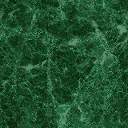 